Aanwezigheidslijst : Verslag1. Goedkeuring en opvolging van het vorige verslag van 2 december 2021Het verslag wordt goedgekeurd.2. LedenlijstGeen opmerkingen.3. Veranderingen m.b.t. het regelgevend kader in het inschrijvingsrechtZie pp in bijlage.
Er zijn bijkomende doelgroepen opgenomen in de lijst met lln die je in overcapaciteit mag inschrijven.  
Bv. lln die recent zijn verhuisd.  
Opmerking :  Hoe kan je dit afbakenen  in de tijd ?Lln die terugkeren uit het buitengewoon onderwijs naar het gewoon onderwijs MOET je terug inschrijven.  Ev. in overcapaciteit.
Hilde Lauwers (VCLB) acht het mogelijk dat je dergelijke lln inschrijft onder ontbindende voorwaarde.Aanpassingen in het Huishoudelijk Reglement : zie bijlageSamenstelling en opdrachten van het LOP werden conform de regelgeving in het decreet basisonderwijs aangepast in het HHR.
Geen opmerkingen.4. Goedkeuring van de aanmeldprocedure in het gewoon basisonderwijsZie word-doc - Overzicht beslissingspunten in bijlage.
Aandachtspunten in the picture4.1. Melding aanmelddossier aan de Commissie voor LeerlingenrechtenDe AV kiest om de aanmeldingen te laten verlopen volgens het standaarddossier  met afwijkingen.
Alle basisscholen van Dendermonde melden aan.  
We kiezen om te ordenen : eerst op schoolkeuze – daarna op afstand.4.2. OndersteuningsmodelDigitale info-sessie voor ouders vindt plaats op 30 januari om 20u.
Afspraak : De school gebonden info – momenten worden na de globale/digitale info – sessie op 30 januari gepland.  De LOP brochure wordt rond 12 januari 2023 door stad Dendermonde verstuurd op naam van de kindjes die geboren zijn in 2021.Afwijking op te nemen in het meldingsformulier : 
Opgeven van een verhuisadres is mogelijk.
De ouder moet een bewijs kunnen voorleggen op het moment van de inschrijving.  Het domicilie is ten laatste veranderd bij instap.4.3 TijdslijnAanmeldperiode : 
Start op 28 februari om 14u en eindigt op 21 maart om 15u.Voorafgaande voorrangsperiode voor Broers en zussen /kinderen van personeelVooraf rechtstreeks op school inschrijven : enkel voor het jongste geboortejaar °2021De school kan tijdens deze periode geen enkele leerling weigeren.Afwijking op te nemen in het meldingsformulier
Ouders van instappertjes (°2021) met een oudere broer of zus op school en/of ouder werkt op de school en  die de voorrangsperiode hebben gemist, kunnen alsnog aanmelden.
Het aanmeldsysteem zal deze kindjes alsnog met voorrang ordenen.4.4. Bepaling van capaciteitAfwijking  op te nemen in het meldingsformulier
3 scholen overwegen om capaciteit te bepalen op het niveau van de vestigingsplaats en niet op niveau geboortejaar en leerjaar : ORC – P Desmetlaan
Atheneum
VlekDeze werkwijze is een afwijking op het standaarddossier C
In het standaarddossier is enkel opgenomen om capaciteit te bepalen op het niveau geboortejaar en leerjaar.Afspraak : Liesbeth bekijkt in overleg met de directies en BDWM of en hoe dit kan geïmplementeerd worden in het aanmeldsysteem en in het meldingsformulier.CapaciteitsverhogingCapaciteitsverhoging is telkens toegestaan mits goedkeuring van het LOP.  Cfr de regelgeving.
In het LOP spreken we bijkomend af, dat bij een vraag naar inschrijving voor een capaciteitsniveau dat is vol verklaard, het LOP de capaciteitsverhoging telkens toestaat als de school de capaciteit verhoogt met 2 plaatsen.
De school communiceert rechtstreeks met de LOP voorzitter hierover per mail en plaatst de LOP deskundige in CC.4.5. Inschrijvingsperiode met ticketAfspraak : 
De scholen contacteren de ouders zelf van alle aangemelde leerlingen om een afspraak te maken en de aanmelding om te zetten in een gerealiseerde inschrijving.4.6. Aanmeldsysteem
Keuze voor het BDWM – systeem – rechtstreekse koppeling mogelijk met de applicatie ‘vrije plaatsen’ op de website www.naarschoolindendermonde.be Er zijn voldoende Vlaamse subsidies voorzien om het aanmeldsysteem te financieren.
De gemeente treedt op als begunstigde om de subsidies te ontvangen.BESLUIT : De Algemene Vergadering keurt unaniem (inclusief meerderheid van onderwijspartners) de toegelichte beslissingspunten die verbonden zijn aan het aanmelddossier – standaarddossier C met afwijking goed.
Liesbeth Croene, LOP deskundige krijgt het mandaat om als contactpersoon van het LOP het meldingsformulier conform de afspraken te bezorgen aan de Commissie voor Leerlingenrechten en subsidies aan te vragen.5. Toelichting van de tijdslijn voor de inschrijvingen in Bubao voor schooljaar 2023-2024Joris Vergeylen, directeur zal deze tijdslijn op een later tijdstip bezorgen.6. Afspraken – deadlines en ontwerp LOP brochureOpmerkingen : Kalender schrappen.
Het stappenplan beperkter opnemen in de brochure.  Momenteel te uitgebreid opgenomen in het ontwerp.28 oktober : deadline : invullen van de template25 november : drukproef wordt bezorgd aan alle LOP – partners ter ev. laatste correctie.19/12 : Versie is definitief en gaat in druk7. Ondersteuning van kwetsbare ouders rond aanmelden voor het 1ste jaar SOMits een protocol tussen LOP Dendermonde basis en LOP Dendermonde SO is het mogelijk om op vraag van zoco’s uit te wisselen of een kwetsbare leerling is aangemeld of niet.Besluit : 
De AV van het LOP is akkoord om een protocol af te sluiten zodat dergelijke info kan opgevraagd worden.8. Stand van zaken en planning van het adhoc-overleg inzake taalondersteuningHet adhoc – overleg is uitgesteld tot na de herfstvakantie.
We plannen een gunstige vergaderdatum via doodle.Voor Verslag, Kristof Van Der Schueren, Liesbeth Croene.VerslagAlgemene Vergadering 26 oktober 2022VerslagAlgemene Vergadering 26 oktober 2022VerslagAlgemene Vergadering 26 oktober 2022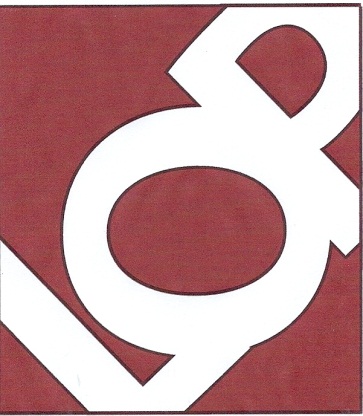 LOP DendermondeBasisonderwijsLOP DendermondeBasisonderwijsAgendaDoelstellingDoelstellingDoelstellingbijlage1. Vorig verslagGoedkeuring en opvolging van het vorige verslag van 2 december 2021 Goedkeuring en opvolging van het vorige verslag van 2 december 2021 Goedkeuring en opvolging van het vorige verslag van 2 december 2021 Verslag AV2.LedenlijstGoedkeuringGoedkeuringGoedkeuringLedenlijst3.Nieuw inschrijvingsdecreetToelichting van de veranderingen in het inschrijvingsrecht vanaf schooljaar 2023-2024Aanpassingen aan het huishoudelijke reglementToelichting van de veranderingen in het inschrijvingsrecht vanaf schooljaar 2023-2024Aanpassingen aan het huishoudelijke reglementToelichting van de veranderingen in het inschrijvingsrecht vanaf schooljaar 2023-2024Aanpassingen aan het huishoudelijke reglementPP -presentatie4.Aanmeldprocedure voor het gewoon basisonderwijsGoedkeuring van de beslissingspunten door consensusGoedkeuring van de beslissingspunten door een meerderheid van onderwijspartnersLOGO LOP – brieven inzake toewijzing Goedkeuring van de beslissingspunten door consensusGoedkeuring van de beslissingspunten door een meerderheid van onderwijspartnersLOGO LOP – brieven inzake toewijzing Goedkeuring van de beslissingspunten door consensusGoedkeuring van de beslissingspunten door een meerderheid van onderwijspartnersLOGO LOP – brieven inzake toewijzing Word - nota5.Tijdslijn inschrijvingen buitengewoon basisonderwijsToelichting van de tijdslijn voor de inschrijvingen voor schooljaar 2023-2024Toelichting van de tijdslijn voor de inschrijvingen voor schooljaar 2023-2024Toelichting van de tijdslijn voor de inschrijvingen voor schooljaar 2023-20246.Goedkeuring vraag aan het LOP inzake capaciteitsverhogingBespreking vraag van scholen m.b.t.  capaciteitsverhoging aan het LOPGoedkeuring voorstel door de AVBespreking vraag van scholen m.b.t.  capaciteitsverhoging aan het LOPGoedkeuring voorstel door de AVBespreking vraag van scholen m.b.t.  capaciteitsverhoging aan het LOPGoedkeuring voorstel door de AV7.Afspraken, deadlines en ontwerp LOP brochureToevoeging van info m.b.t. aanmeldenSchoolgegevens en afstemming met LOP websiteTiming m.b.t. de verspreidingToevoeging van info m.b.t. aanmeldenSchoolgegevens en afstemming met LOP websiteTiming m.b.t. de verspreidingToevoeging van info m.b.t. aanmeldenSchoolgegevens en afstemming met LOP websiteTiming m.b.t. de verspreidingOntwerpversie brochure8.Aanmeldprocedure 1ste jaar SOOndersteuning van kwetsbare ouders rond aanmelden voor het 1ste jaar SOOndersteuning van kwetsbare ouders rond aanmelden voor het 1ste jaar SOOndersteuning van kwetsbare ouders rond aanmelden voor het 1ste jaar SO9.Adhoc – overleg TaalondersteuningStand van zaken en planning van het adhoc overlegStand van zaken en planning van het adhoc overlegStand van zaken en planning van het adhoc overlegNaamOrganisatieAanwezigVerontschuldigdVertegenwoordiging van de directies van de scholenVertegenwoordiging van de directies van de scholenVertegenwoordiging van de directies van de scholenVertegenwoordiging van de directies van de scholenKatty Van LangenhovenAtheneum GO! BasisschoolxIsabelle PuttemanVBS Oscar RomerocollegexSandra MannaertGBS De ToverboonxAnne D’HondtDe Bijenkorf GO! BasisschoolxKim De WolfVBS HEHA – schoolxAnneke GabrielGBS ‘t KraaiennestxLeslie ColpaertGO! Basisschool ’t VlasbloempjexLuk De MeyVLEK Vrije BasisschoolxSarah Van OverloopVBS De OogappelxRia Van de SteenVBS HarduynschoolxBjorn VerheydenGBS De SchakelxHilde Van DammeVBS VisitatiexDanny VerneirtGBS Echo – De KlinkerxJoris VergeylenBUBaO Oscar Romerocollege Campus Het LaarxVertegenwoordiging van de inrichtende machten (schoolbesturen)Vertegenwoordiging van de inrichtende machten (schoolbesturen)Vertegenwoordiging van de inrichtende machten (schoolbesturen)Vertegenwoordiging van de inrichtende machten (schoolbesturen)Chris PauwelsCoördinerend Directeur Katholiek onderwijs xHenk VandammeKatholiek Onderwijs Grembergen (VLEK)Dirk De DeckerCampusraad Visitatieschool (O. Romeroscholen)xMartine Van HauwermeirenGemeentescholen DendermondexNiels TasGO! scholengroep 18xVertegenwoordiging van de directies van de centra voor leerlingenbegeleidingVertegenwoordiging van de directies van de centra voor leerlingenbegeleidingVertegenwoordiging van de directies van de centra voor leerlingenbegeleidingVertegenwoordiging van de directies van de centra voor leerlingenbegeleidingHilde LauwersVCLBxHilde MerckxCLB GO!Vertegenwoordiging van het Agentschap voor Integratie en InburgeringVertegenwoordiging van het Agentschap voor Integratie en InburgeringVertegenwoordiging van het Agentschap voor Integratie en InburgeringVertegenwoordiging van het Agentschap voor Integratie en InburgeringDilek DurmazAgentschap voor Integratie en InburgeringVertegenwoordiging van de IntegratiedienstVertegenwoordiging van de IntegratiedienstVertegenwoordiging van de IntegratiedienstVertegenwoordiging van de IntegratiedienstDorien HeuninckIntegratiedienst DendermondeVertegenwoordiging van de socio-culturele en socio-economische partnersVertegenwoordiging van de socio-culturele en socio-economische partnersVertegenwoordiging van de socio-culturele en socio-economische partnersVertegenwoordiging van de socio-culturele en socio-economische partnersWies DierickxSociaal huisxAnn De KrygerKind & GezinxAnnelies MercxDe KroonxVertegenwoordiging van de verenigingen waar armen het woord nemenVertegenwoordiging van de verenigingen waar armen het woord nemenVertegenwoordiging van de verenigingen waar armen het woord nemenVertegenwoordiging van de verenigingen waar armen het woord nemenCAW - TondeldoosVertegenwoordiging van het stadsbestuurVertegenwoordiging van het stadsbestuurVertegenwoordiging van het stadsbestuurVertegenwoordiging van het stadsbestuurLiesbeth GosselinOnderwijsdienstxLOP - coördinatieLOP - coördinatieLOP - coördinatieLOP - coördinatieJo De BockLOP - voorzitterLiesbeth CroeneLOP - Deskundigex